
Forma de Registro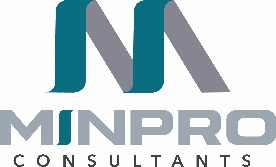 Taller de Simulación y Optimización de Circuitos de Molienda y Clasificación Utilizando el Simulador MinProSim ® 2.1Fechas: 25 y 26 de Febrero del 2017Lugar: Av. Himno Nacional # 1910 Int 201. San Luis Potosí, MexicoCosto: $6,480.00 MXNEs necesario que el participante lleve su laptop con widows 7, 8 o 10 para instalar el simulador MinProSim® 2.1Información Personal
Información de Facturación 
Datos Bancarios de TransferenciaNombre de la cuenta: MINPRO CONSULTANTS SCNúmero Clabe: 030700900002822407Banco: Banco del Bajio S.A (BANBAJIO)Código Swift: BJIOMXMLEnviar la forma de registro, a  o constancia de transferencia al correo: roberto.martinez@minproconsultants.com. Los datos de pago se le enviarán por correoSu inscripción será procesada después de haber llenado esta forma de inscripción y realizado el pago correspondiente o emitido la orden de servicio. Nombre(s):Apellidos:Email:Dirección:Ciudad:Código postal:PaísRFC:Compañía/Nombre:DirecciónCódigo PostalCiudad